LÍNGUA PORTUGUESA E MATEMÁTICA4º ano doEnsino FundamentalCadernoC0406Data de Nascimento do estudanteCaro(a) estudante,Você está participando do Sistema de Avaliação Educacional Municipal do Ipojuca - SAEMI. Sua participação é muito importante para sabermos como está a educação em nosso município.Hoje, você vai fazer atividades de Língua Portuguesa e Matemática.Responda com calma, procurando não deixar nenhuma questão em branco. Bom teste!Saemi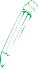 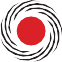 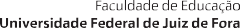 Sistema de Avaliação Educacional Municipal do IpojucaSECRETARIA DE EDUCAÇÃO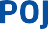 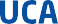 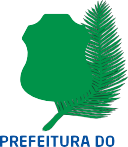 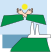 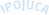 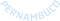 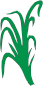 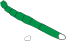 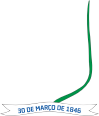  	EXEMPLO DE LÍNGUA PORTUGUESA	Veja a figura abaixo.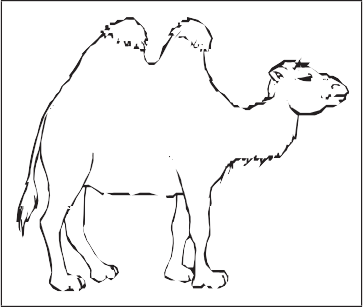 Qual é o nome dessa figura?CABELOCAMELOGALEGOGAMADO 	EXEMPLO DE MATEMÁTICA	Observe abaixo a conta que a professora Ana escreveu no quadro.Qual é o resultado dessa conta?24608084Observe abaixo as 18 moedas que Ronaldo distribuiu igualmente em dois potes.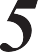 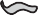 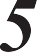 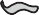 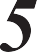 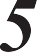 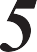 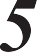 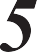 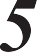 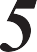 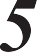 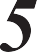 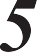 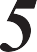 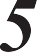 Quantas moedas ele colocou em cada pote?26918Observe a conta abaixo.Qual é o resultado dessa conta?5270 C) 549 D)  619Um hotel tem 5 quartos, com 3 camas em cada quarto. Quantas camas tem, no total, nesse hotel?8101520Marcos percorreu 15 quilômetros de uma corrida cujo trajeto total é de 45 quilômetros. Quantos quilômetros ele ainda precisaria percorrer para completar essa corrida?15303145Observe os números escritos nas placas abaixo.Qual é a ordem crescente desses números?A)  90 – 49 – 35 – 28 – 16 – 7B)  90 – 35 – 16 – 7 – 28 – 49C)  7 – 16 – 28 – 35 – 49 – 90D)  7 – 49 – 90 – 35 – 16 – 28Observe no gráfico abaixo o resultado de uma pesquisa realizada em uma agência de automóveis sobre as cores de carros mais vendidas.3 0002 5002 0001 5001 0005000Cinza	Vermelho	Preto	PrataCoresDe acordo com esse gráfico, qual é a cor de carro mais vendida?Cinza.Prata.Preto.Vermelho.Jorge treinou durante 1 ano para um campeonato.Durante quantos meses Jorge treinou para esse campeonato?161012Laura comprou um vestido que custou 98 reais. Quantos reais custou esse vestido de Laura?Noventa.Noventa e oito.Oitenta.Oitenta e nove.Carlos trocou as moedas abaixo por notas de mesmo valor.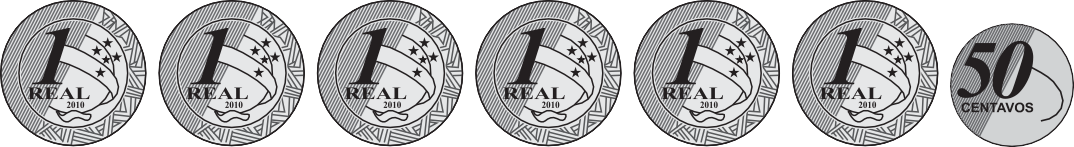 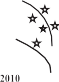 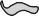 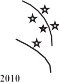 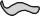 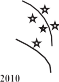 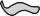 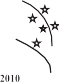 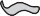 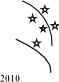 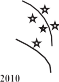 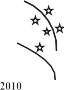 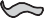 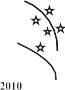 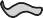 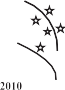 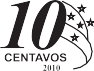 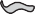 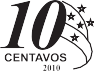 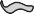 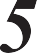 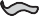 Quais notas Carlos recebeu nessa troca?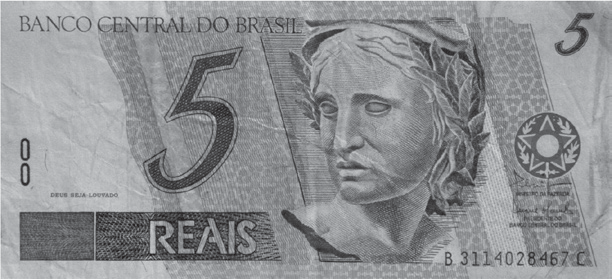 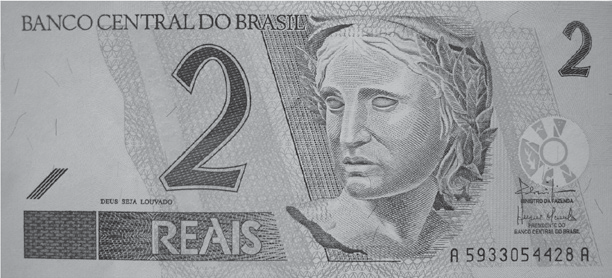 A)B)C)D)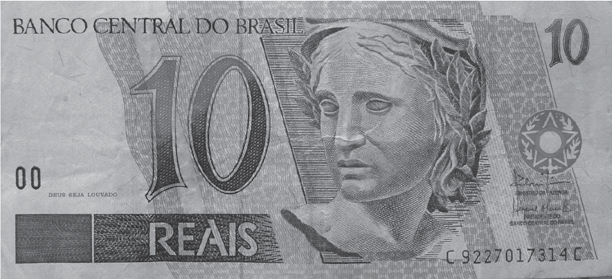 Observe abaixo a receita de bolo de chocolate que Jurema tem.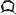 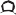 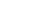 Quantos ovos são usados para preparar essa receita?2367Faça um X na placa onde aparecem somente letras.A) 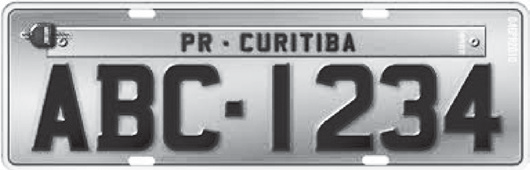 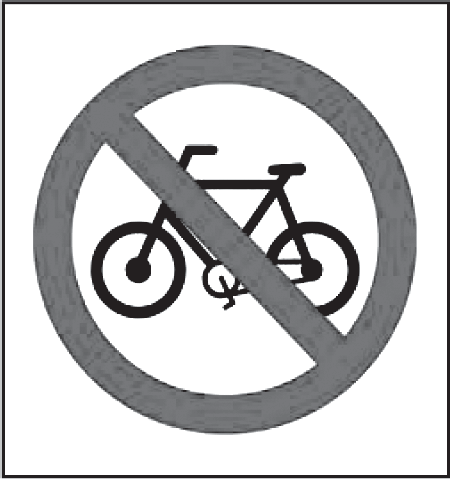 B)C)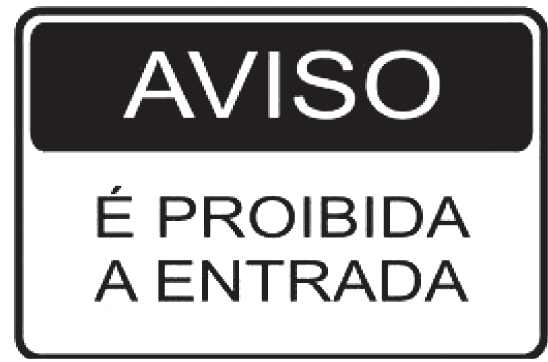 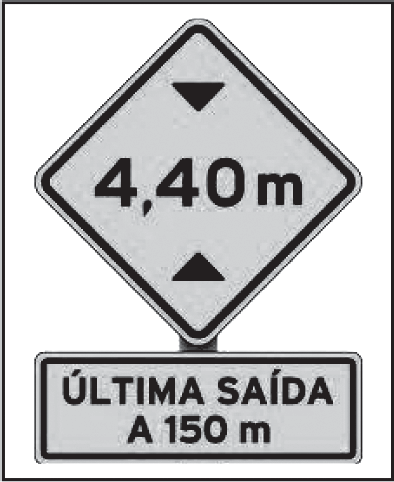 D)Leia o texto abaixo.Disponível em: <http://www.blocosonline.com.br/literatura/poesia/pinf/pinf0094.htm>. Acesso em: 2 ago. 2012. (P040219E4_SUP)De acordo com esse texto, quem se atrasa?A chuva.A orquestra.O maestro.O mar.Leia o texto abaixo.BOJUNGA, Lygia. A bolsa amarela. Rio de Janeiro: Editora Agir, 1993. Fragmento. (P041964E4_SUP)No trecho “Eu fico boba de ver como a tia Brunilda compra roupa.”, a expressão “fico boba” quer dizer que a menina ficaadmirada.cansada.curiosa.espantada.Veja a figura abaixo.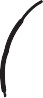 Faça um X na figura que tem a primeira sílaba (pedaço) igual a da figura que você viu.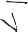 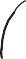 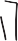 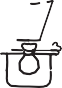 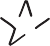 A)B)C)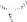 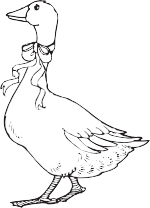 D)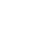 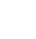 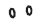 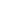 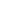 Leia o texto abaixo.Disponível em: <www.sanduicheprimavera.com.br>. Acesso em: 31  maio  2012. (P030096D3_SUP)Qual é o assunto desse texto?A origem do sanduíche.As receitas de sanduíche.O jantar no século XVIII.Os jogos de baralho.Leia o texto abaixo.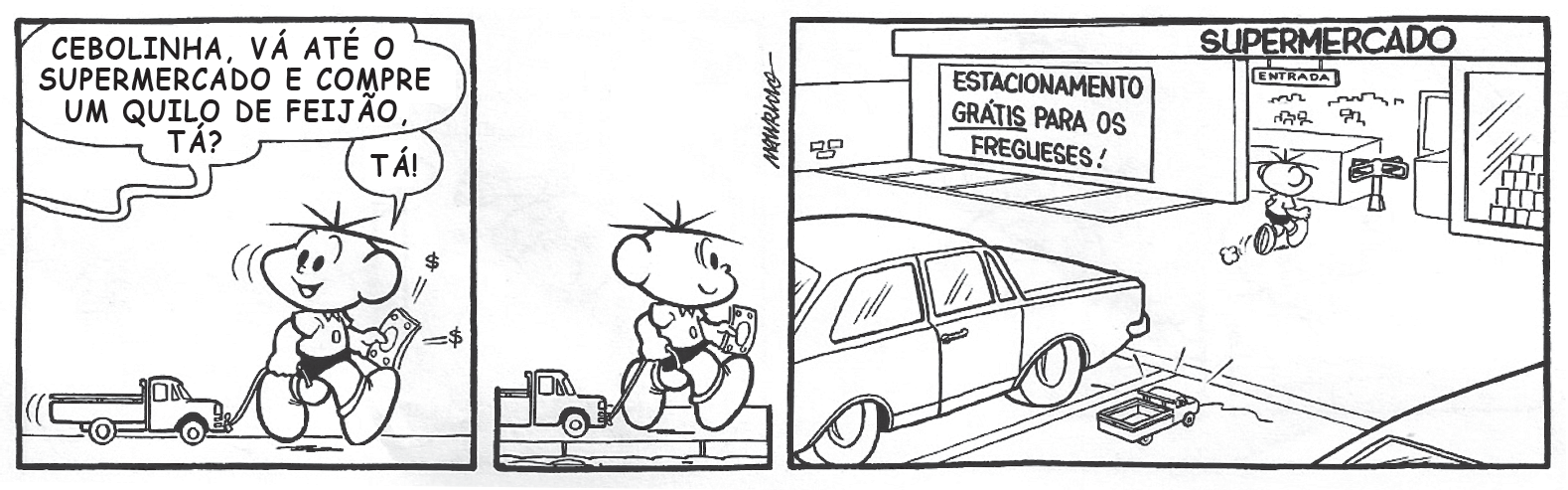 SOUSA, Maurício de. Turma da Mônica. De quem é esse coelho? Porto Alegre. L&PM. 2010. p. 41. (P041913E4_SUP)Esse texto é engraçado porque o meninodeixa o carrinho no estacionamento.entra sozinho no supermercado.faz um favor para sua mãe.puxa o carrinho pela rua.Faça um X no quadradinho da frase que está escrita corretamente.QUEM  TEMUMAMIGO TEMUMTESOURO.QUEMTEM UMAMIGO TEMUMTESOURO.QUEM  TEM UM AMIGO TEM UM TESOURO.QUEMTEMUMAMIGO TEMUM TESOURO.Leia o texto abaixo para responder às questões a seguir.A Lulu estava muito contente naquele dia. É que era o dia do aniversário dela.Quando ela chegou da escola já encontrou a mamãe preparando a festa. O bolo já estava pronto, os brigadeiros, as balas e os pirulitos.O papai estava enchendo as bolas e a tia Mari estava botando a mesa na sala. Todos almoçaram na cozinha para não atrapalhar as arrumações.Então Lulu tomou banho e vestiu sua roupa nova, que a mamãe tinha comprado para ela. E se arrumou toda e a mamãe botou nela um pouquinho de água de colônia.O primeiro convidado que chegou foi o priminho da Lulu, o Miguel. Depois chegou a Taís, o Arthur e o Caiã e todos os colegas do colégio. E ficaram todos brincando no jardim.Aí todos entraram para abrir os presentes.Depois foram soprar as velinhas e cantar parabéns.Lulu gostou de todos os presentes, mas o que ela mais gostou foi da caixa grande de lápis de cor que se abria feito uma sanfona e que tinha todas, mas todas as cores, mesmo.Depois que todos foram embora a Lulu foi dormir e ela até botou a caixa de lápis de cor do lado da caminha dela.ROCHA, Ruth. Disponível em: <http://www2.uol.com.br/ruthrocha/historias_01.htm>. Acesso em: 11 set. 2012. Fragmento. (P041962E4_SUP)Nesse texto, qual é o trecho que dá ideia de tempo?“Depois que todos foram embora...”.“E ficaram todos brincando no jardim.”.“O papai estava enchendo as bolas...”.“Todos almoçaram na cozinha...”.Esse texto éum conto.um convite.uma carta.uma notícia.Esse texto serve paraapresentar uma informação.contar uma história.convidar para uma festa.ensinar uma brincadeira.Observe a conta abaixo.Qual é o resultado dessa conta?A)  856B)  890C)  8 810D)  8 910Observe abaixo os adesivos que Maria comprou em uma papelaria.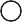 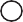 Quantos adesivos Maria comprou, no total, nessa papelaria?58910Observe abaixo as moedas que Marcelo tirou do cofrinho para trocar por uma nota.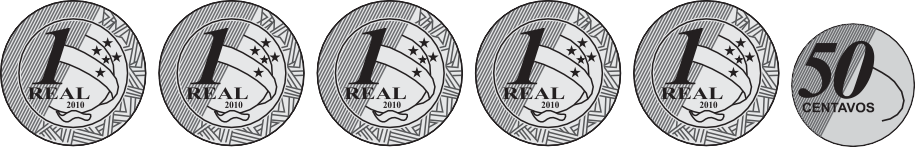 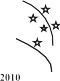 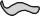 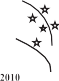 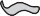 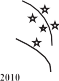 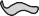 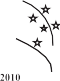 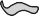 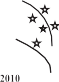 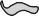 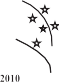 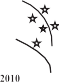 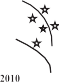 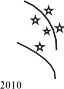 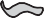 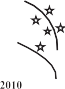 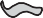 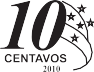 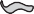 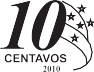 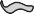 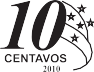 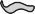 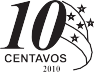 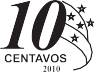 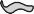 Qual nota Marcelo recebeu nessa troca?A)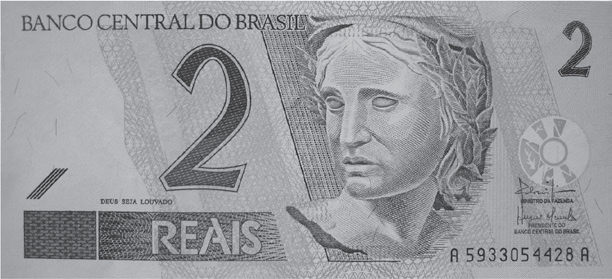 B)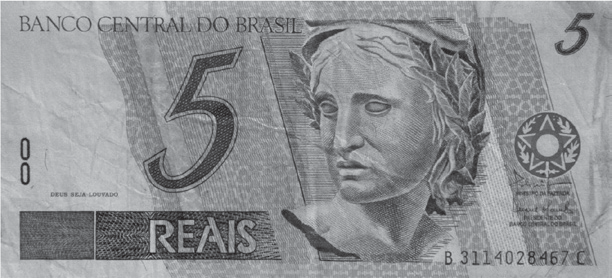 C)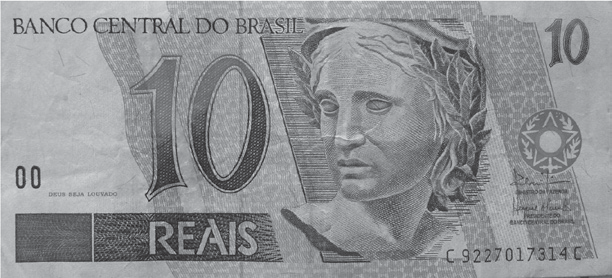 D)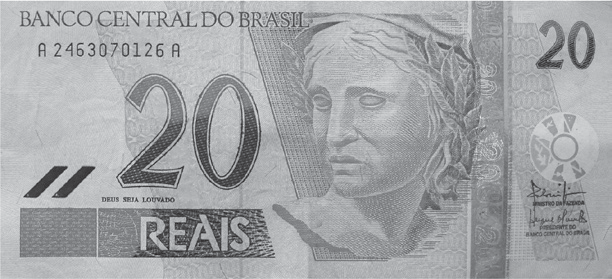 Letícia tem 13 lápis, Fernanda tem 7 e Camila tem 9. Quantos lápis as três têm juntas?16202229Observe abaixo o convite da festa junina que Cecília recebeu.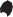 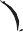 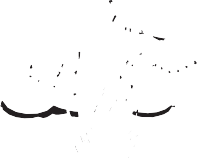 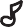 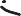 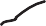 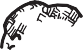 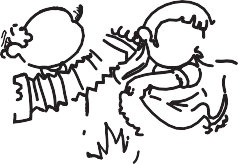 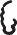 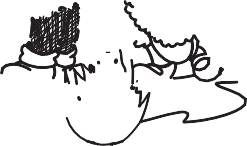 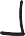 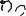 De acordo com esse convite, qual é o dia dessa festa junina?362039Observe abaixo a estante que Marina arrumou.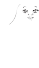 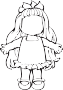 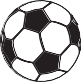 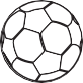 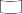 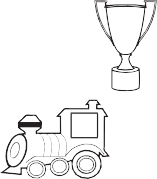 Qual foi o objeto que Marina colocou mais distante da boneca nessa estante?A) 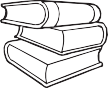 B)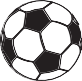 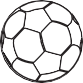 C)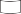 D)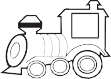 Todos os dias Anita, Carolina, Laura e Sofia brincam juntas. Hoje elas resolveram contar as bonecas para saber quem tem a mesma quantidade. Observe abaixo.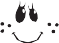 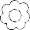 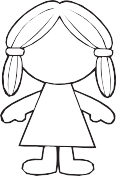 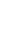 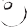 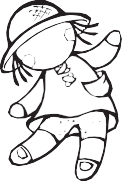 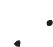 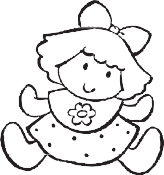 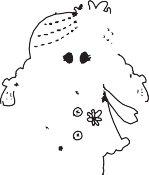 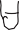 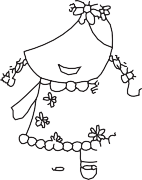 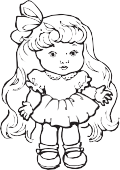 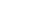 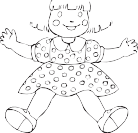 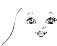 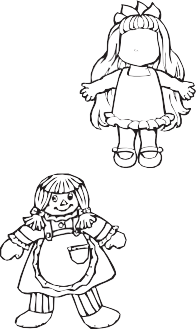 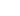 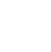 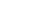 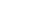 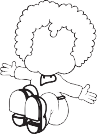 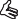 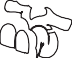 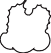 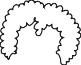 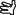 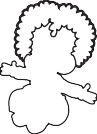 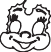 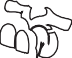 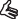 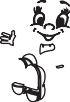 Quais dessas meninas tem a mesma quantidade de bonecas?Anita e Carolina.Anita e Sofia.Carolina e Laura.Laura e Sofia.Observe abaixo a fila de formigas andando em direção à flor.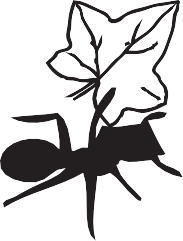 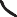 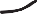 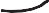 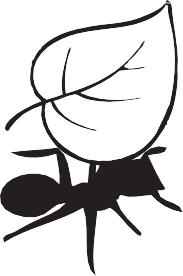 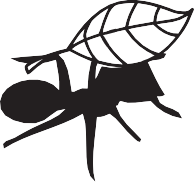 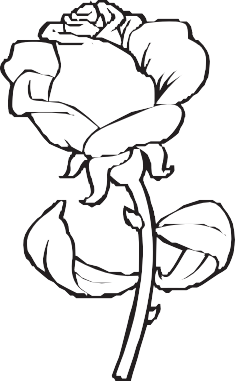 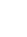 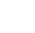 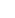 A  formiga que está em 1° lugar  nessa fila está carregando qual folha?A)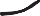 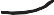 B)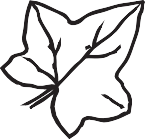 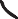 C)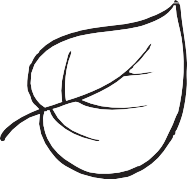 D)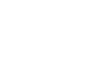 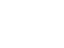 Aline fez uma pesquisa em sua escola sobre o esporte preferido pelos alunos. Nessa pesquisa, cada aluno indicou a preferência por um único esporte.302520151050vôlei	futebol	tênis	nataçãoModalidades esportivasDe acordo com esse gráfico, qual foi o esporte que recebeu, no total, o voto de 15 alunos?Vôlei.Futebol.Tênis.Natação.Alice montou o boneco abaixo usando 7 formas geométricas.A figura geométrica utilizada por Alice para fazer os braços desse boneco é ocírculo.retângulo.trapézio.triânguloLeia o texto abaixo para responder às questões.VALE, Maristela. Folha de São Paulo. Folhinha. 10 fev. 2007. p.2. Fragmento. (P041931E4_SUP)No trecho “E jura que o animal o reconhece:”, a expressão destacada substituia iguana.a perereca.o cãozinho.o gatinho.De acordo com esse texto, Rodrigo escolheu uma iguana para bicho de estimação principalmente porqueela era um bichinho incomum.ela podia ser carregada no pescoço.ele tinha alergia a pelo de animais.ele queria ser famoso no prédio.Veja a figura abaixo.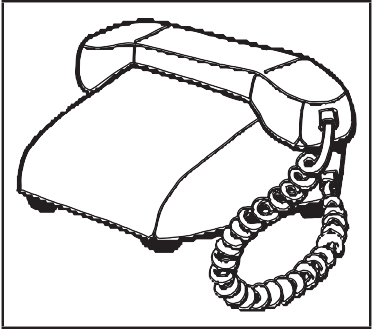 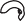 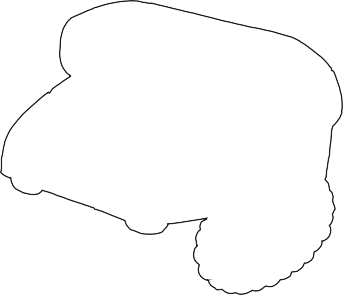 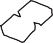 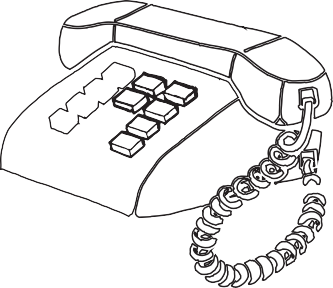 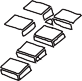 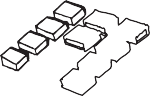 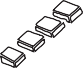 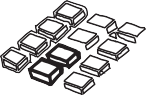 Faça um X no número de sílabas (pedaços) do nome da figura que você viu.1248Veja a letra abaixo.Faça um X no quadro onde aparece a letra que você viu escrita de outra forma.A)B)C)D)Leia o texto abaixo.Disponível em:< http://www.piadografo.sitebr.net/Juquinha2.htm>. Acesso em: 22 dez. 2012. (P040026E4_SUP)Esse texto é engraçado porque Juquinhabrincava com seus amigos.chegou tarde em sua casa.era o poste na brincadeira.estava molhado de chuva.Leia o texto abaixo para responder às questões.TRANNOY, G. Histórias de fazendas. São Paulo: Ciranda Cultural. 2011. p. 89. (P041918E4_SUP)Nesse texto, as luzinhas vermelhas em cima da viga do celeiro sãoo brilho das estrelas.o brilho dos vagalumes.os olhos da gatinha.os olhos de morcegos.No trecho, “mas... bang!” a palavra em destaque indica obarulho da porta do celeiro batendo.barulho de muitas asas batendo.som da batida de Nil em um balde.som de passos do carneirinho.Leia a palavra abaixo.Faça um X na figura que mostra a palavra que você leu.A)B)C)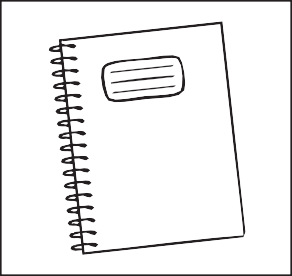 D)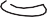 Leia o texto abaixo.BARRETO M. Fábio. Cinema. Recreio, ano 11, n 580, p.6-7, 21 abr. 2011. Fragmento. *Adaptado: Reforma Ortográfica. (P040247E4_SUP)Qual é o assunto desse texto?A história do filme HOP- Rebeldes Sem Páscoa.A história sobre o Papai Noel no Polo Norte.Os atores famosos do filme HOP.Os efeitos de animação nos filmes.Leia o texto abaixo.QUINTANA, Mário. Lili inventa o mundo. São Paulo: Global, 2005. p. 18. (P041954E4_SUP)A arrumadeira ficou irritada porqueela não sabia o nome do cachorro.ela ouviu Lili chamar a sua atenção.o cachorro deitou na cama arrumada.o cachorro saltou para cima dela.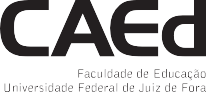 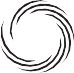 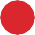 